ПРОЕКТ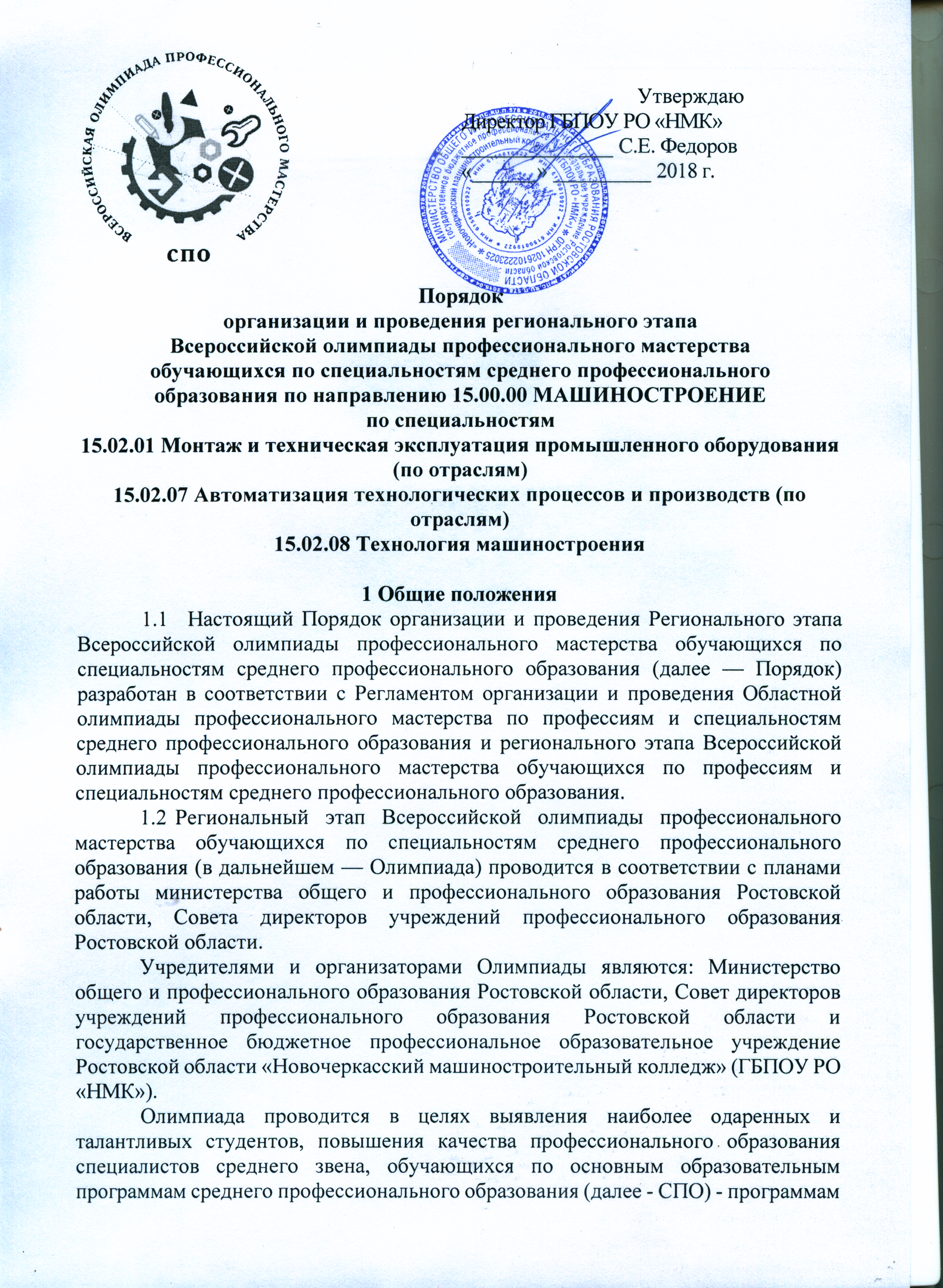 подготовки специалистов среднего звена, дальнейшего совершенствования их профессиональной компетентности, реализации творческого потенциала обучающихся, повышения мотивации и творческой активности педагогических работников в рамках наставничества обучающихся.1.3	Цели и задачи Олимпиады:проверка способностей студентов к самостоятельной профессиональной деятельности;совершенствование умений эффективного решения профессиональных задач;развитие профессионального мышления;стимулирование студентов к дальнейшему профессиональному и личностному развитию;повышение интереса к будущей профессиональной деятельности;развитие конкурентной среды в сфере СПО, повышение престижности специальностей СПО;обмен передовым педагогическим опытом в области СПО;развитие профессиональной ориентации обучающихся образовательных организаций;-	повышение роли работодателей в обеспечении качества подготовки специалистов среднего звена;-	интеграция разработанных оценочных средств, методических и информационных
материалов в процессе подготовки специалистов среднего звена.1.4	Олимпиада по профильному направлению 15.00.00 Машиностроение проводится по следующим специальностям:15.02.01 Монтаж и техническая эксплуатация промышленного оборудования (по отраслям);15.02.07 Автоматизация технологических процессов и производств (по отраслям);-	15.02.08 Технология машиностроения1.5	Организатором Олимпиады является государственное бюджетное профессиональное образовательное учреждение Ростовской области «Новочеркасский машиностроительный колледж».1.6	Олимпиада проводится 19-20 марта 2019 г. в соответствии с Приказом Министерства образования и науки РФ № 645 от 31.05.2016 г. и планом работы Совета директоров учреждений профобразования на 2019 год от 01.02.2018 г.2 Содержание этапов Олимпиады по направлению 
15.00.00 МАШИНОСТРОЕНИЕ2.1	Этап Олимпиады представляет собой соревнование, предусматривающее выполнение практико-ориентированных конкурсных заданий.2.2	Конкурсные задания Олимпиады направлены на выявление теоретической и профессиональной подготовки участников Олимпиады (далее — участники), владения профессиональной лексикой, в том числе на иностранном языке, умения применять современные технологии, в том числе информационно-коммуникационные, а также на мотивацию участников к применению творческого подхода к профессиональной деятельности и высокой культуры труда.2.3	Этап Олимпиады включает в себя выполнение профессионального комплексного задания, с учетом продолжительности времени его выполнения, нацеленного на демонстрацию знаний, умений, опыта в соответствии с видами профессиональной деятельности.2.4	Содержание и уровень сложности профессиональных комплексных заданий соответствуют Федеральным государственным образовательным стандартам среднего профессионального образования по специальностям 15.02.01, 15.02.07, 15.02.08 с учетом основных положений профессиональных стандартов и требований работодателей к уровню подготовки специалистов среднего звена.2.5	Для Олимпиады на основании шаблона разрабатывается фонд оценочных средств — комплекс методических и оценочных средств, предназначенных для определения уровня сформированности компетенций участников Олимпиады (далее — ФОС).2.6 ФОС разрабатывается образовательным учреждением, которое является организатором Олимпиады. ФОС обсуждается на заседании группы разработчиков ФОС. Решение о принятии ФОС осуществляется большинством голосов членов группы, оформляется протоколом заседания группы разработчиков ФОС.2.7	ФОС должен пройти экспертизу и получить не менее трех положительных заключений от региональных учебно-методических объединений, работодателей, направление деятельности которых соответствует профилю Олимпиады.2.8	После получения положительных экспертных заключений, ФОС утверждается директором ГБПОУ РО «НМК» в срок не позднее, чем за 2 недели до начала проведения Олимпиады2.9 Не менее чем за 1 месяц до начала проведения Олимпиады организатор размещает на официальном сайте ГБПОУ РО «НМК» спецификацию ФОС и примерные конкурсные задания.2.10	Адрес образовательного учреждения:2.10.1 346428. Ростовская область г. Новочеркасск, ул. Троицкая, 39/166. Способ прибытия к месту проведения олимпиады:маршрутное такси № 50, остановка «Машиностроительный колледж» илитрамвай № 2 до остановки «Михайловская».Контактные данные:Преподаватели - консультанты:Петрова Оксана Викторовна;Пулич Светлана Трофимовна;Ивлиева Ольга Владимировна. Телефоны: 8(8635) 22-25-55, 22-34-30. Факс: 8(8635) 22-25-55 Электронная почта nmk35@mail.ruСайт: nmk35.ru: главная страница, пункт меню «Наш колледж» «Мероприятия НМК» «Региональный этап Всероссийской олимпиады профессионального мастерства по специальностям среднего профессионального образования 2019 год по специальности 15.02.08 Технология машиностроения 19-20.03.2019».Адрес общежития: пр. Баклановский, 78Проезд, питание и проживание осуществляется за счет средств образовательных учреждений, участники которых примут участие в олимпиаде.2.10.2  346500, Ростовская область г. Шахты, ул. Шевченко, 116. Способ прибытия к месту проведения олимпиады:Автобусы и маршрутное такси № 12, №3, №1Контактные данные:Преподаватели - консультанты:Пухнаревич Татьяна Ивановна;Крамскова Наталья Викторовна.Телефоны: 8 (8636) 22-04-27.Факс (8636) 22-06-21Электронная почта info@topcollege.ruАдрес общежития: ул. Садовая, 25.Проезд, питание и проживание осуществляется за счет средств образовательных учреждений, участники которых примут участие в олимпиаде.2.10.3  347630. Ростовская область г. Сальск, ул. Ленина, 27Способ прибытия к месту проведения олимпиады:Маршрутное такси № 1Контактные данные:Преподаватели - консультанты:Ломака Натэлла Евгеньевна;Потемкина Елена Августовна;Телефоны: 8(863-72) 5-01-13Факс 8(863-72) 5-06-80Электронная почта sitsalsk@mail.ru, sitsalsk@yandex.ruАдрес общежития: ул. Г. Сальск, ул. Соцтруда, 2а.Проезд, питание и проживание осуществляется за счет средств образовательных учреждений, участники которых примут участие в олимпиаде.2.11 Заявку на участие в олимпиаде необходимо направлять в ГБПОУ РО «НМК» по факсу или по электронной почте до 12.03.2019 г. Форма заявки прилагается (Приложение 1).3 Участники Олимпиады по направлению 15.00.00 МашиностроениеК участию в Олимпиаде допускаются студенты образовательных организаций Ростовской области, являющиеся гражданами Российской Федерации, обучающиеся по образовательным программам СПО подготовки специалистов среднего звена.Организаторы начальных этапов направляют победителей и/или призеров для участия в Олимпиаде посредством подачи заявки организатору Олимпиады по форме, установленной организатором, не позднее 5 дней до начала проведения Олимпиады.3.3	К участию в Олимпиаде допускаются победитель и/или призеры начальных этапов Олимпиады.3.4	Участник должен иметь при себе:-	документ, удостоверяющий личность;справку с места учёбы за подписью руководителя образовательной организации, заверенную печатью указанной организации;заявление о согласии на обработку персональных данных (Приложение 2 к Порядку);полис ОМС;Медицинскую справку (при необходимости).3.5 В день начала этапа проводится жеребьевка и шифровка участников, а также организационно-ознакомительные мероприятия, включающие в себя:-	инструктаж по технике безопасности и охране труда;-	ознакомление с рабочими местами и техническим оснащением;-	ознакомление с Порядком организации и проведения Олимпиады.4 Организационная структура для проведения Олимпиады4.1	Для проведения Олимпиады создаются: организационный комитет, группа разработчиков ФОС, жюри, апелляционная комиссия.4.2	Организационный комитет (далее — Оргкомитет) осуществляет организационное и методическое обеспечение проведения Олимпиады, в том числе проверку полномочий участников и шифровку участников.Состав Оргкомитета формируется из представителей: -	образовательной организации, являющейся организатором Олимпиады;-	работодателей, направление деятельности которых соответствует профилю Олимпиады;-	социальных партнеров.Состав оргкомитета утверждается директором ГБПОУ РО «НМК».Федеральные органы исполнительной власти Российской Федерации вправе делегировать в состав оргкомитета любого этапа Всероссийской олимпиады своих представителей4.3	Группа разработчиков ФОС осуществляет разработку оценочных средств по профильному направлению 15.00.00 Машиностроение.Состав группы разработчиков ФОС формируется из числа:педагогических работников ГБПОУ РО «НМК»;представителей профессорско-преподавательского состава Южно-Российского государственного политехнического университета (НПИ) имени М.И. Платова; -	представителей работодателей.Состав группы разработчиков ФОС утверждается директором ГБПОУ РО «НМК».4.4	Жюри оценивает результаты выполнения заданий участниками Олимпиады, и на основе проведенной оценки, определяет победителя и призеров Олимпиады.Жюри формируется из числа:-	руководителей и ведущих специалистов предприятий, организаций, их объединений, экспертов центров оценки квалификаций, направление деятельности которых соответствует профилю Олимпиады;-	руководящих и педагогических работников ГБПОУ РО «НМК», других образовательных организаций, реализующих программы подготовки специалистов среднего звена, соответствующие профилю Олимпиады,представителей учебно-методических объединений;представителей социальных партнеров организатора Олимпиады;членов группы разработчиков ФОС.4.5	Апелляционная комиссия рассматривает апелляционные заявления участников о несогласии с оценкой результатов выполнения заданий (далее — апелляции).Состав апелляционной комиссии формируется из числа:-	представителей ГБПОУ РО «НМК»;-	ведущих специалистов предприятий, организаций работодателей, их
объединений, экспертов центров оценки квалификаций, направление деятельности которых соответствует профилю Олимпиады;-	членов группы разработчиков ФОС.Состав апелляционной комиссии утверждается директором ГБПОУ РО»НМК». 5 Проведение ОлимпиадыГБПОУ РО «НМК» утверждает Порядок организации и проведения ОлимпиадыВ целях обеспечения качества Олимпиады организатор должен не позднее, чем за две недели до начала проведения Всероссийской олимпиады провести:мероприятия, разъясняющие участникам правила проведения этапа, выполнения заданий Олимпиады;подготовку членов жюри, обеспечивающую формирование знаний методики, процедуры, критериев оценки, навыков оценки результатов конкурсных заданий Олимпиады.Продолжительность Олимпиады составляет 2 календарных дня.ГБПОУ РО «НМК» обеспечивает информационное сопровождение проведения Олимпиады, что подразумевает наличие:отдельной интернет-страницы, на которой размещаются нормативные, информационные документы и материалы;публикаций, сюжетов в средствах массовой информации;оформления площадок для проведения испытаний и деловой программы;представительской продукции для участников и лиц, сопровождающих участников.При разработке носителей информации необходимо использовать фирменный стиль Всероссийской олимпиады.5.5.	Организатор Олимпиады организует онлайн трансляцию испытаний, с последующей видеозаписью и хранением на сервере на срок не менее 1 года.Организатор Олимпиады организует фото- и видеосъемку. На основе отснятого материала готовит итоговый ролик продолжительностью не более 5 минут, в котором отражаются ключевые моменты и итоги олимпиады.ГБПОУ РО «НМК», обязана обеспечить безопасность проведения мероприятий: охрану общественного порядка, дежурство медицинского персонала, пожарной службы и других необходимых служб.5.8.	Директор ГБПОУ РО «НМК», обеспечивает контроль за соблюдением участниками норм и правил техники безопасности и охраны труда.5.9 В случае нарушения правил организации и проведения Олимпиады, грубого нарушения технологии выполнения работ, правил техники безопасности участник может быть дисквалифицирован. При выполнении заданий не допускается использование участниками дополнительных материалов и литературы (если их наличие не оговорено в задании), электронных книг, мобильных телефонов и т.п.5.10.	Результаты выполнения профессионального комплексного задания Олимпиады оцениваются жюри.Каждый член жюри заполняет ведомости оценок выполнения конкурсных заданий профессионального комплексного задания.На основе указанных ведомостей формируется сводная ведомость. Формы ведомостей приведены в приложениях 3-5.5.11.	В течение двух часов после объявления результатов Олимпиады участник может подать апелляцию в апелляционную комиссию.Рассмотрение апелляций проводится в срок, не превышающий 2-х часов после завершения установленного срока приема апелляций.При рассмотрении апелляции апелляционная комиссия может принять одно из следующих решений:-	о сохранении оценки, выставленной жюри по результатам Олимпиады;- 	либо о повышении указанной оценки, либо о понижении указанной оценки (в случае обнаружения ошибок, не выявленных жюри).Решение апелляционной комиссии является окончательным.5.12.После завершения рассмотрения апелляций жюри объявляет окончательные результаты (с учетом изменений оценок, внесенных апелляционной комиссией) с указанием победителя и призеров Олимпиады. 5.13.	По итогам Регионального этапа Всероссийской олимпиады составляется протокол жюри (по форме, приведенной в приложении 6 к настоящему Порядку) с указанием победителя и призёров. Протокол подписывается председателем жюри, членами жюри и директором ГБПОУ РО «НМК» и заверяется печатью.5.14.	Результаты проведения Олимпиады оформляются актом (Приложение 7).5.15.	Организатор Олимпиады ГБПОУ РО «НМК», сдаёт итоговый отчёт в течение 10 дней после её проведения по форме, установленной Координационной группой.6 Оценивание результатов выполнения заданий, определение результатов Олимпиады6.1 Результаты выполнения заданий оцениваются согласно критериям, указанным в ФОС Олимпиады по каждому заданию.6.2.	Победитель и призеры Олимпиады определяются по лучшим показателям (баллам) выполнения конкурсных заданий.При равенстве показателей предпочтение отдаётся участнику, имеющему лучший результат за выполнение профессиональных заданий II уровня, с учетом продолжительности времени на их выполнение.6.3.	Окончательные результаты Олимпиады (с учетом изменений оценок, внесенных апелляционной комиссией) ранжируются по убыванию суммарного количества баллов, после чего из ранжированного перечня результатов выделяются 3 наибольших результата, отличных друг от друга, - первый, второй и третий результаты.Участник, имеющий первый результат, является победителем Олимпиады. Победителю Олимпиады присуждается первое место.Участники, имеющие второй и третий результаты, являются призерами Олимпиады.Призеру, имеющему второй результат, присуждается второе место, призеру, имеющему третий результат - третье место.Участникам, показавшим высокие результаты выполнения профессионального комплексного задания, высокую культуру труда, творческий подход к выполнению заданий, решением жюри могут быть установлены дополнительные поощрения (номинации) в соответствии с отличительными особенностями выполненного задания.Победитель Олимпиады рекомендуется для участия в заключительном этапе Всероссийской олимпиады профессионального мастерства.Приложение 1ЗАЯВКАна участие в региональном этапе Всероссийской олимпиады профессионального мастерства 
обучающихся по специальностям среднего профессионального образованияв 2019 годуРуководитель образовательной организации 	___________	_________________		подпись	фамилия, инициалыПриложение 2ЗАЯВЛЕНИЕ 
О СОГЛАСИИ НА ОБРАБОТКУ ПЕРСОНАЛЬНЫХ ДАННЫХучастника регионального этапа Всероссийской олимпиады профессионального мастерства обучающихся по специальности среднего профессиональногообразованияПриложение 3ВЕДОМОСТЬоценок результатов выполнения практических заданий I уровня 
Регионального этапа 
Всероссийской олимпиады профессионального мастерства в 2019 годуПриложение4ВЕДОМОСТЬоценок результатов выполнения комплексного задания II уровня 
Регионального этапа Всероссийской олимпиады профессионального мастерства обучающихся по специальностям среднего профессионального образования в 2019 годуПриложение 5СВОДНАЯ ВЕДОМОСТЬоценок результатов выполнения профессионального комплексного задания 
Регионального этапа Всероссийской олимпиады профессионального мастерства обучающихся 
по специальностям среднего профессионального образования в 2019 годуПриложение 6 ПРОТОКОЛзаседания жюриРегионального этапа Всероссийской олимпиады профессионального мастерства обучающихся по специальностям среднего профессионального образования в 2019 годуРезультаты этапа Регионального этапа Всероссийской олимпиады профессионального мастерства оценивало жюри в составе:На основании рассмотрения результатов выполнения профессионального комплексного задания жюри решило:МППриложение 7АКТпроведения этапа 
Всероссийской олимпиады профессионального мастерства обучающихся 
по специальностям среднего профессионального образованияв 2019 годуПрофильное направление Всероссийской олимпиады __________________________Специальность/специальности СПО _________________________________________Региональный этап Всероссийской олимпиады __________________________________________«___»________________20_______________________________________________________________________________(место проведения этапа Всероссийской олимпиады)Основание проведения Всероссийской олимпиады профессионального мастерства: Решение Координационной группы Всероссийской олимпиады профессионального мастерства обучающихся по специальностям среднего профессионального образования (Протокол заседания от «___» _____________201_г. №__ )Прибыли и допущены рабочей группой к участию в этапе Всероссийской олимпиады профессионального мастерства:Организатор этапа Всероссийской олимпиады профессионального мастерства ________________________________________________________________________________(наименование образовательной организации, являющейся организатором этапа)________________________________________________________________________________(местонахождение образовательной организации) Описание рабочих мест для выполнения профессионального комплексного задания ________________________________________________________________________________(наименование, количество)Задания I уровня включали следующие задания_______________________________________________________________________________________________________________________________________________________________________________________________________________________________________________________________________________________Анализ результатов выполнения заданий I уровня:_____________________________________________________________________________________________________________________________________________________________________________________________________________________________________________________________________________________(подробно указать положительные стороны и недостатки,причины недостатков, рекомендации по их устранению)Задания II уровня включали следующие практические задания:__________________________________________________________________________________________________________________________________________________________________________________________(содержание работы, название объекта)Анализ результатов выполнения практических заданий II уровня: _______________________________________________________________________________________________________________________________________________________________________________________(подробно указать положительные стороны и недостатки, причины недостатков, рекомендации по их устранению)Соблюдение правил безопасности труда, дисциплины: _________________________________________________________________________________________________________________________________________________________________________________________________Победители и призеры этапа Всероссийской олимпиады профессионального мастерства Краткие выводы о результатах этапа Всероссийской олимпиады профессионального мастерства, замечания и предложения рабочей группы, жюри, участников Всероссийской олимпиады и сопровождающих их лиц по совершенствованию организации и проведения Всероссийской олимпиады: ________________________________________________________________________________________________________________________________________________________________________________________________________________________________________________________________________________________________________Акт составлен в двух экземплярах:1 экз. – Министерству образования и науки Российской Федерации2 экз. – Организатору этапа Всероссийской олимпиадыПрофильное направлениеУГС, специальность№ п/ пФамилия, имя, отчество участникаНаименование специальности СПО, курс обучения, наименование образовательной организации (в соответствии с Уставом)Изучаемый иностранный  языкФамилия, имя, отчество сопровождающего12345(наименованиеУГС СПО, специальности СПО)(наименованиеУГС СПО, специальности СПО)(наименованиеУГС СПО, специальности СПО)(наименованиеУГС СПО, специальности СПО)(наименованиеУГС СПО, специальности СПО)(наименованиеУГС СПО, специальности СПО)(наименованиеУГС СПО, специальности СПО)(наименованиеУГС СПО, специальности СПО)(наименованиеУГС СПО, специальности СПО)(наименованиеУГС СПО, специальности СПО)1.1.Фамилия, имя, отчество субъекта персональных данныхФамилия, имя, отчество субъекта персональных данныхЯ, Я, Я, Я, Я, Я, 1.1.Фамилия, имя, отчество субъекта персональных данныхФамилия, имя, отчество субъекта персональных данных(фамилия, имя, отчество)(фамилия, имя, отчество)(фамилия, имя, отчество)(фамилия, имя, отчество)(фамилия, имя, отчество)(фамилия, имя, отчество)1.1.Фамилия, имя, отчество субъекта персональных данныхФамилия, имя, отчество субъекта персональных данных2.2.Документ, удостоверяющий личность субъекта персональных данныхДокумент, удостоверяющий личность субъекта персональных данныхпаспортсерииномер2.2.Документ, удостоверяющий личность субъекта персональных данныхДокумент, удостоверяющий личность субъекта персональных данныхвыданный выданный выданный выданный выданный выданный 2.2.Документ, удостоверяющий личность субъекта персональных данныхДокумент, удостоверяющий личность субъекта персональных данных2.2.Документ, удостоверяющий личность субъекта персональных данныхДокумент, удостоверяющий личность субъекта персональных данных3.3.Адрес субъекта персональных данныхАдрес субъекта персональных данныхзарегистрированный по адресузарегистрированный по адресузарегистрированный по адресузарегистрированный по адресузарегистрированный по адресузарегистрированный по адресу3.3.Адрес субъекта персональных данныхАдрес субъекта персональных данных3.3.Адрес субъекта персональных данныхАдрес субъекта персональных данныхДаю свое согласие своей волей и в своем интересе с учетом требований Федерального закона Российской Федерации от 27.07.2006 № 152-ФЗ «О персональных данных» на обработку, передачу и распространение моих персональных данных (включая их получение от меня и/или от любых третьих лиц) Оператору и другим пользователям:Даю свое согласие своей волей и в своем интересе с учетом требований Федерального закона Российской Федерации от 27.07.2006 № 152-ФЗ «О персональных данных» на обработку, передачу и распространение моих персональных данных (включая их получение от меня и/или от любых третьих лиц) Оператору и другим пользователям:Даю свое согласие своей волей и в своем интересе с учетом требований Федерального закона Российской Федерации от 27.07.2006 № 152-ФЗ «О персональных данных» на обработку, передачу и распространение моих персональных данных (включая их получение от меня и/или от любых третьих лиц) Оператору и другим пользователям:Даю свое согласие своей волей и в своем интересе с учетом требований Федерального закона Российской Федерации от 27.07.2006 № 152-ФЗ «О персональных данных» на обработку, передачу и распространение моих персональных данных (включая их получение от меня и/или от любых третьих лиц) Оператору и другим пользователям:Даю свое согласие своей волей и в своем интересе с учетом требований Федерального закона Российской Федерации от 27.07.2006 № 152-ФЗ «О персональных данных» на обработку, передачу и распространение моих персональных данных (включая их получение от меня и/или от любых третьих лиц) Оператору и другим пользователям:Даю свое согласие своей волей и в своем интересе с учетом требований Федерального закона Российской Федерации от 27.07.2006 № 152-ФЗ «О персональных данных» на обработку, передачу и распространение моих персональных данных (включая их получение от меня и/или от любых третьих лиц) Оператору и другим пользователям:Даю свое согласие своей волей и в своем интересе с учетом требований Федерального закона Российской Федерации от 27.07.2006 № 152-ФЗ «О персональных данных» на обработку, передачу и распространение моих персональных данных (включая их получение от меня и/или от любых третьих лиц) Оператору и другим пользователям:Даю свое согласие своей волей и в своем интересе с учетом требований Федерального закона Российской Федерации от 27.07.2006 № 152-ФЗ «О персональных данных» на обработку, передачу и распространение моих персональных данных (включая их получение от меня и/или от любых третьих лиц) Оператору и другим пользователям:Даю свое согласие своей волей и в своем интересе с учетом требований Федерального закона Российской Федерации от 27.07.2006 № 152-ФЗ «О персональных данных» на обработку, передачу и распространение моих персональных данных (включая их получение от меня и/или от любых третьих лиц) Оператору и другим пользователям:Даю свое согласие своей волей и в своем интересе с учетом требований Федерального закона Российской Федерации от 27.07.2006 № 152-ФЗ «О персональных данных» на обработку, передачу и распространение моих персональных данных (включая их получение от меня и/или от любых третьих лиц) Оператору и другим пользователям:4.4.Оператор персональных данных, получивший согласие на обработку персональных данныхОператор персональных данных, получивший согласие на обработку персональных данныхГосударственное бюджетное профессиональное образовательное учреждение Ростовской области «Новочеркасский машиностроительный колледж»Государственное бюджетное профессиональное образовательное учреждение Ростовской области «Новочеркасский машиностроительный колледж»Государственное бюджетное профессиональное образовательное учреждение Ростовской области «Новочеркасский машиностроительный колледж»Государственное бюджетное профессиональное образовательное учреждение Ростовской области «Новочеркасский машиностроительный колледж»Государственное бюджетное профессиональное образовательное учреждение Ростовской области «Новочеркасский машиностроительный колледж»Государственное бюджетное профессиональное образовательное учреждение Ростовской области «Новочеркасский машиностроительный колледж»с целью:с целью:с целью:с целью:с целью:с целью:с целью:с целью:с целью:с целью:5.5.Цель обработки персональных данныхЦель обработки персональных данныхиндивидуального учета результатов олимпиады, хранения, обработки, передачи и распространения моих персональных данных (включая их получение от меня и/или от любых третьих лиц)индивидуального учета результатов олимпиады, хранения, обработки, передачи и распространения моих персональных данных (включая их получение от меня и/или от любых третьих лиц)индивидуального учета результатов олимпиады, хранения, обработки, передачи и распространения моих персональных данных (включая их получение от меня и/или от любых третьих лиц)индивидуального учета результатов олимпиады, хранения, обработки, передачи и распространения моих персональных данных (включая их получение от меня и/или от любых третьих лиц)индивидуального учета результатов олимпиады, хранения, обработки, передачи и распространения моих персональных данных (включая их получение от меня и/или от любых третьих лиц)индивидуального учета результатов олимпиады, хранения, обработки, передачи и распространения моих персональных данных (включая их получение от меня и/или от любых третьих лиц)в объеме:в объеме:в объеме:в объеме:в объеме:в объеме:в объеме:в объеме:в объеме:6.Перечень обрабатываемых персональных данныхПеречень обрабатываемых персональных данныхфамилия, имя, отчество, пол, дата рождения, гражданство,фамилия, имя, отчество, пол, дата рождения, гражданство,фамилия, имя, отчество, пол, дата рождения, гражданство,фамилия, имя, отчество, пол, дата рождения, гражданство,фамилия, имя, отчество, пол, дата рождения, гражданство,фамилия, имя, отчество, пол, дата рождения, гражданство,6.Перечень обрабатываемых персональных данныхПеречень обрабатываемых персональных данныхдокумент, удостоверяющий личность (вид документа, егодокумент, удостоверяющий личность (вид документа, егодокумент, удостоверяющий личность (вид документа, егодокумент, удостоверяющий личность (вид документа, егодокумент, удостоверяющий личность (вид документа, егодокумент, удостоверяющий личность (вид документа, его6.Перечень обрабатываемых персональных данныхПеречень обрабатываемых персональных данныхсерия и номер, кем и когда выдан), место жительства, место регистрации, информация о смене фамилии, имени, отчества, номер телефона (в том числе мобильный), адрес электронной почты, сведения необходимые по итогам Олимпиадысерия и номер, кем и когда выдан), место жительства, место регистрации, информация о смене фамилии, имени, отчества, номер телефона (в том числе мобильный), адрес электронной почты, сведения необходимые по итогам Олимпиадысерия и номер, кем и когда выдан), место жительства, место регистрации, информация о смене фамилии, имени, отчества, номер телефона (в том числе мобильный), адрес электронной почты, сведения необходимые по итогам Олимпиадысерия и номер, кем и когда выдан), место жительства, место регистрации, информация о смене фамилии, имени, отчества, номер телефона (в том числе мобильный), адрес электронной почты, сведения необходимые по итогам Олимпиадысерия и номер, кем и когда выдан), место жительства, место регистрации, информация о смене фамилии, имени, отчества, номер телефона (в том числе мобильный), адрес электронной почты, сведения необходимые по итогам Олимпиадысерия и номер, кем и когда выдан), место жительства, место регистрации, информация о смене фамилии, имени, отчества, номер телефона (в том числе мобильный), адрес электронной почты, сведения необходимые по итогам Олимпиадыдля совершения:для совершения:для совершения:7.Перечень действий с персональными данными, на совершение которых дается согласие на  обработку персональных данныхдействий в отношении персональных данных, которые необходимы для достижения указанных в пункте 5 целей, включая без ограничения: сбор, систематизацию, накопление, хранение, уточнение (обновление, изменение), использование (в том числе передача), обезличивание, блокирование, уничтожение, трансграничную передачу персональных данных с учетом действующего законодательства Российской Федерациис использованием:с использованием:с использованием:8.Описание используемых оператором способов обработки персональных данныхкак автоматизированных средств обработки моих персональных данных, так и без использования средств автоматизации 9.Срок, в течение которого действует согласие на обработку персональных данныхдля участников Олимпиады настоящее согласие действует со дня его подписания до дня отзыва в письменной форме или 2 года 
с момента подписания согласия10.Отзыв согласия на обработку персональных данных по инициативе субъекта персональных данныхв случае неправомерного использования предоставленных персональных данных согласие на обработку персональных данных отзывается моим письменным заявлением(Ф.И.О. субъекта персональных данных)(подпись)(дата)УГС УГС 15.00.00 МАШИНОСТРОЕНИЕ15.00.00 МАШИНОСТРОЕНИЕСпециальность/специальности СПОСпециальность/специальности СПОДата выполнения задания Дата выполнения задания Дата выполнения задания Члены жюри№ п/пНомер участника, полученный при жеребьевкеОценка по каждому заданиюОценка по каждому заданиюОценка по каждому заданиюСуммарная оценка № п/пНомер участника, полученный при жеребьевкеТестированиеПеревод текста (сообщения)Организация работы коллективаСуммарная оценка подписьфамилия, инициалыподписьфамилия, инициалыподписьфамилия, инициалыподписьфамилия, инициалыподписьфамилия, инициалыподписьфамилия, инициалыПрофильное направление Всероссийской олимпиадыПрофильное направление Всероссийской олимпиадыПрофильное направление Всероссийской олимпиадыСпециальность/специальности СПОСпециальность/специальности СПОДата выполнения задания Дата выполнения задания Дата выполнения задания Дата выполнения задания Член жюрифамилия, имя, отчество, место работыфамилия, имя, отчество, место работыфамилия, имя, отчество, место работыфамилия, имя, отчество, место работы№ п/пНомер участника, полученный при жеребьевкеОценка в баллах за выполнение комплексного задания 
II уровня в соответствии с  №№ вопросов и задачОценка в баллах за выполнение комплексного задания 
II уровня в соответствии с  №№ вопросов и задачОценка в баллах за выполнение комплексного задания 
II уровня в соответствии с  №№ вопросов и задачОценка в баллах за выполнение комплексного задания 
II уровня в соответствии с  №№ вопросов и задачСуммарная оценка 
в баллах№ п/пНомер участника, полученный при жеребьевкеОбщая частьОбщая частьВариативная частьВариативная частьСуммарная оценка 
в баллахподписьфамилия, инициалыПрофильное направление Всероссийской олимпиадыПрофильное направление Всероссийской олимпиадыСпециальность/специальности СПОРегиональный этап Всероссийской олимпиадыРегиональный этап Всероссийской олимпиадыРегиональный этап Всероссийской олимпиадыРегиональный этап Всероссийской олимпиадыДата выполнения задания Дата выполнения задания Дата выполнения задания № п/пНомер участника, полученный при жеребьевкеФамилия, имя, отчество участникаНаименование образовательной организацииОценка результатов выполнения профессионального комплексного задания в баллахОценка результатов выполнения профессионального комплексного задания в баллахИтоговая оценка выполнения профессионального комплексного задания в баллахЗанятое место№ п/пНомер участника, полученный при жеребьевкеФамилия, имя, отчество участникаНаименование образовательной организацииКомплексное задание I уровняКомплексное задание II уровняИтоговая оценка выполнения профессионального комплексного задания в баллахЗанятое место12345678123Председатель рабочей группыподписьфамилия, инициалыПредседатель жюриподписьфамилия, инициалыЧлены жюри:подписьфамилия, инициалыподписьфамилия, инициалыподписьфамилия, инициалыподписьфамилия, инициалыСекретарьподписьфамилия, инициалыПрофильное направление Всероссийской олимпиадыПрофильное направление Всероссийской олимпиады15.00.00 МАШИНОСТРОЕНИЕ15.00.00 МАШИНОСТРОЕНИЕСпециальность/специальности СПОРегиональный этап Всероссийской олимпиадыРегиональный этап Всероссийской олимпиадыРегиональный этап Всероссийской олимпиадыРегиональный этап Всероссийской олимпиадыДата выполнения задания Дата выполнения задания Дата выполнения задания ЖюриФамилия, имя, отчествоДолжность, 
звание (почетное, ученое и т.д.)123Председатель жюриЧлены жюриСекретарь1) присудить звание победителя (первое место)фамилия, имя, отчество участника, полное наименование образовательной организации2)	присудить звание призера (второе место)фамилия, имя, отчество участника, полное наименование образовательной организации3)	присудить звание призера (третье место)фамилия, имя, отчество участника, полное наименование образовательной организацииПредседатель жюриподписьфамилия, инициалыЧлены жюри:подписьфамилия, инициалыподписьфамилия, инициалыподписьфамилия, инициалыподписьфамилия, инициалыСекретарьподписьфамилия, инициалыДиректор колледжаподписьфамилия, инициалы№ п/пФамилия, имя, отчество участникаНаименование образовательной организации (в соответствии с Уставом)Наименование субъекта Российской Федерации1234Занятое местоФамилия, имя, отчество участникаНаименование образовательной организации (в соответствии 
с Уставом)Наименование субъекта Российской Федерации1234Председатель рабочей группы___________подпись_____________________________фамилия, инициалы, должностьЧлены рабочей группы:___________подпись_____________________________фамилия, инициалы, должность___________подпись_____________________________фамилия, инициалы, должностьПредседатель жюри___________подпись_____________________________фамилия, инициалы, должностьЧлены жюри:___________подпись_____________________________фамилия, инициалы, должность___________подпись_____________________________фамилия, инициалы, должностьРуководитель образовательной организации, являющейся организатором этапа Всероссийской олимпиады___________подпись_____________________________фамилия, инициалы, должность